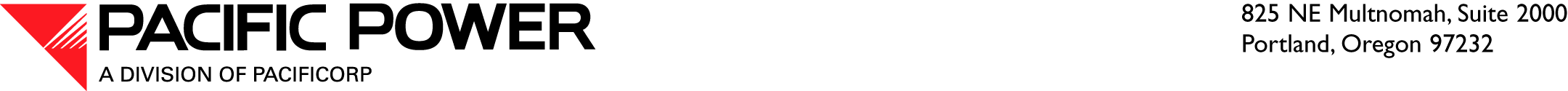 December 12, 2012 ELECTRONIC FILINGWashington Utilities and Transportation CommissionAttention:	David Danner
		Executive SecretaryRE:	Docket UE-121915	Advice 12-09Dear Mr. Danner:On December 4, 2012, PacifiCorp, d/b/a Pacific Power & Light Company filed Advice Filing 12-09, requesting revisions to Schedule 95, Renewable Energy Revenue Adjustment (Schedule 95).  On December 11, 2012, Administrative Law Judge Gregory J. Kopta notified PacifiCorp that Advice Filing 12-09 would be rejected by the Commission for procedural reasons and advised PacifiCorp to file a motion in Docket UE-100749 to amend Order 06 and revise Schedule 95.  PacifiCorp therefore requests to withdraw the December 4, 2012, Advice Filing 12-09.Please direct any informal questions regarding this filing to Bryce Dalley, Director, Regulatory Affairs & Revenue Requirement, at (503) 813-6389.Sincerely,William R. GriffithVice President, Regulation